RESULTATS TECHNIQUES6ESCHAMPIONNATS ARABESU18TUNIS – TUNISIE 02 – 04 NOVEMBRE 2017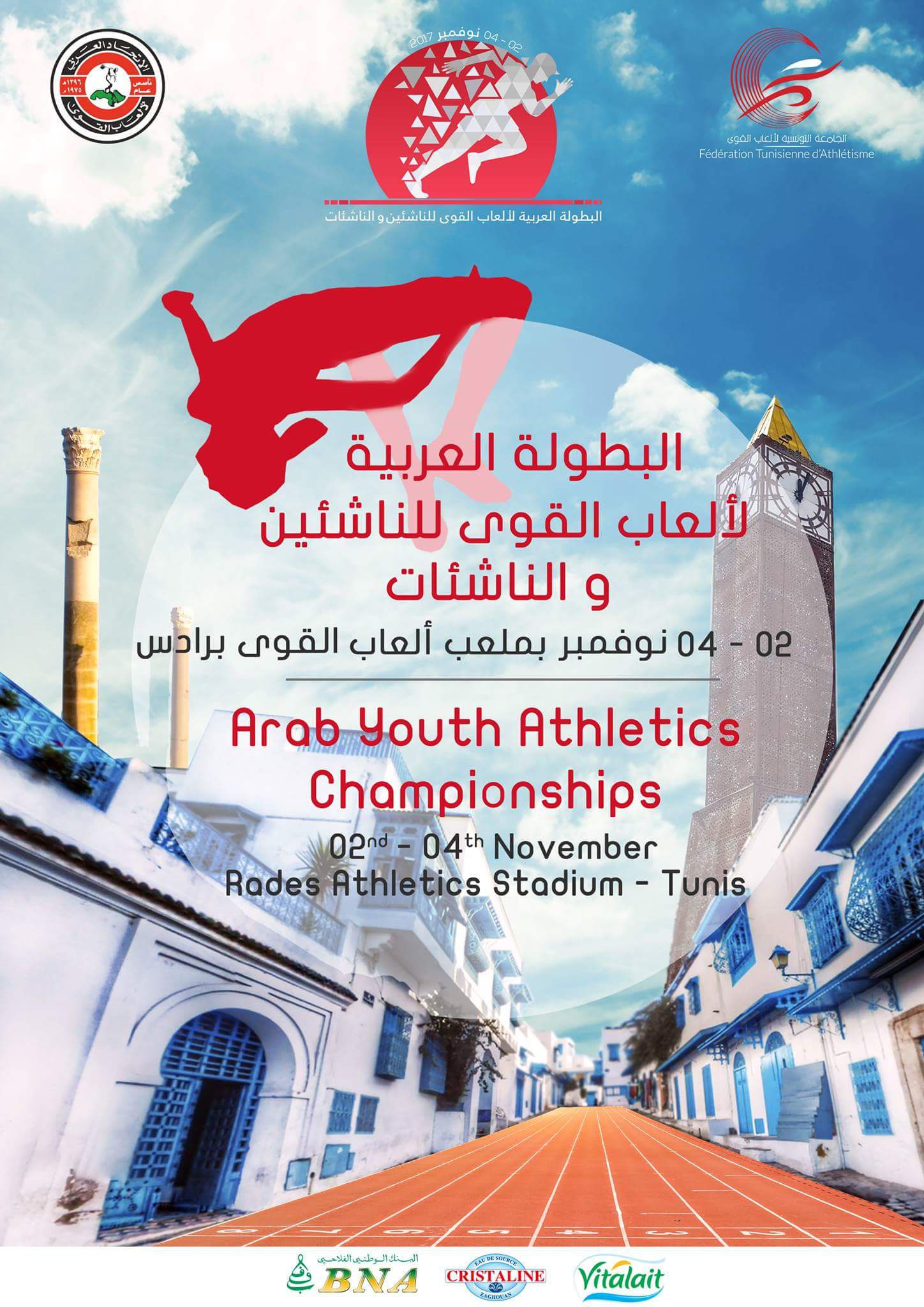 Tarik KESSAIDJTS-FAA.RECAPITULATIF DES RESULTATS TECHNIQUES1/2RECAPITULATIF DES RESULTATS TECHNIQUES 2/2Tableau des Médailles Algériennesالاتـحــادية الجـزائـريـة لألـعـــــاب القــــــوى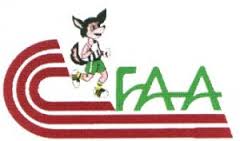 Fédération Algérienned'AthlétismeN°NOMPRENOMSA.NSEXCLUBCWEPREUVESMINIMAR.NP.BRESULTAT1erCLSOBSZEKRAOUIMOHAMMED MAHDI2000MJSS08100m11.03/11.2410.5610.5610.6010.71 Q10.6010.71OR1e /S2ZEKRAOUIMOHAMMED MAHDI2000MJSS08200m22.09/22.5221.3321.3321.39 (-0.1)22.88 (-1.1) Q21.3922.88ORARAIBIAASMAA BAYA2000FJSMBA16Longueur 5.42/5.086.106.025.67 5.67ORARAIBIAASMAA BAYA2000FJSMBA16100m Haies14.47/14.9813.8313.8314.27 (-0.2)14.27ORBENHADJALOUBNA2001FGSP16100m12.33/12.7611.6112.6312.7912.79ORYESLIOUIDAD2000FJSMBA16Heptathlon 38275300430342604260ORLSN16.97 (+0.3) – 1.60 – 12.93 - 28.81 (-0.6) – 4.63 (+0.0) – 34.60 – 2.36.9916.97 (+0.3) – 1.60 – 12.93 - 28.81 (-0.6) – 4.63 (+0.0) – 34.60 – 2.36.9916.97 (+0.3) – 1.60 – 12.93 - 28.81 (-0.6) – 4.63 (+0.0) – 34.60 – 2.36.9916.97 (+0.3) – 1.60 – 12.93 - 28.81 (-0.6) – 4.63 (+0.0) – 34.60 – 2.36.9916.97 (+0.3) – 1.60 – 12.93 - 28.81 (-0.6) – 4.63 (+0.0) – 34.60 – 2.36.9916.97 (+0.3) – 1.60 – 12.93 - 28.81 (-0.6) – 4.63 (+0.0) – 34.60 – 2.36.9916.97 (+0.3) – 1.60 – 12.93 - 28.81 (-0.6) – 4.63 (+0.0) – 34.60 – 2.36.9916.97 (+0.3) – 1.60 – 12.93 - 28.81 (-0.6) – 4.63 (+0.0) – 34.60 – 2.36.9916.97 (+0.3) – 1.60 – 12.93 - 28.81 (-0.6) – 4.63 (+0.0) – 34.60 – 2.36.9916.97 (+0.3) – 1.60 – 12.93 - 28.81 (-0.6) – 4.63 (+0.0) – 34.60 – 2.36.9916.97 (+0.3) – 1.60 – 12.93 - 28.81 (-0.6) – 4.63 (+0.0) – 34.60 – 2.36.9916.97 (+0.3) – 1.60 – 12.93 - 28.81 (-0.6) – 4.63 (+0.0) – 34.60 – 2.36.9916.97 (+0.3) – 1.60 – 12.93 - 28.81 (-0.6) – 4.63 (+0.0) – 34.60 – 2.36.9916.97 (+0.3) – 1.60 – 12.93 - 28.81 (-0.6) – 4.63 (+0.0) – 34.60 – 2.36.9916.97 (+0.3) – 1.60 – 12.93 - 28.81 (-0.6) – 4.63 (+0.0) – 34.60 – 2.36.99EQUIPE FILLESU18FE.NMedley Relais--2.16.84--2.19.132.19.13ORARABIA A.-BENSELKA D. – BAKHTI A. – BENHADJA L.ARABIA A.-BENSELKA D. – BAKHTI A. – BENHADJA L.ARABIA A.-BENSELKA D. – BAKHTI A. – BENHADJA L.ARABIA A.-BENSELKA D. – BAKHTI A. – BENHADJA L.ARABIA A.-BENSELKA D. – BAKHTI A. – BENHADJA L.ARABIA A.-BENSELKA D. – BAKHTI A. – BENHADJA L.ARABIA A.-BENSELKA D. – BAKHTI A. – BENHADJA L.ARABIA A.-BENSELKA D. – BAKHTI A. – BENHADJA L.ARABIA A.-BENSELKA D. – BAKHTI A. – BENHADJA L.ARABIA A.-BENSELKA D. – BAKHTI A. – BENHADJA L.ARABIA A.-BENSELKA D. – BAKHTI A. – BENHADJA L.ARABIA A.-BENSELKA D. – BAKHTI A. – BENHADJA L.ARABIA A.-BENSELKA D. – BAKHTI A. – BENHADJA L.ARABIA A.-BENSELKA D. – BAKHTI A. – BENHADJA L.ARABIA A.-BENSELKA D. – BAKHTI A. – BENHADJA L.EQUIPE GARCONSU18ME.NMedley Relais--1.56.08--1.56.131.59.04 Q1.56.131.59.04ORZEKRAOUI M. – BOUKHATEM I. – BOUGUERRA A. – CHERAD O.ZEKRAOUI M. – BOUKHATEM I. – BOUGUERRA A. – CHERAD O.ZEKRAOUI M. – BOUKHATEM I. – BOUGUERRA A. – CHERAD O.ZEKRAOUI M. – BOUKHATEM I. – BOUGUERRA A. – CHERAD O.ZEKRAOUI M. – BOUKHATEM I. – BOUGUERRA A. – CHERAD O.ZEKRAOUI M. – BOUKHATEM I. – BOUGUERRA A. – CHERAD O.ZEKRAOUI M. – BOUKHATEM I. – BOUGUERRA A. – CHERAD O.ZEKRAOUI M. – BOUKHATEM I. – BOUGUERRA A. – CHERAD O.ZEKRAOUI M. – BOUKHATEM I. – BOUGUERRA A. – CHERAD O.ZEKRAOUI M. – BOUKHATEM I. – BOUGUERRA A. – CHERAD O.ZEKRAOUI M. – BOUKHATEM I. – BOUGUERRA A. – CHERAD O.ZEKRAOUI M. – BOUKHATEM I. – BOUGUERRA A. – CHERAD O.ZEKRAOUI M. – BOUKHATEM I. – BOUGUERRA A. – CHERAD O.ZEKRAOUI M. – BOUKHATEM I. – BOUGUERRA A. – CHERAD O.ZEKRAOUI M. – BOUKHATEM I. – BOUGUERRA A. – CHERAD O.BENSELKADJIHANE MANANA2000FIRBO31100m12.33/12.7611.6112.3612.9312.79ARGENTBEKKOUCHEHICHAM EL-BAHRI2000MIRBK39110m Haies14.20/14.5213.9214.214.41 (-1.5)14.15 (+0.1) Q14.2814.15ARGENT1e /SR.PBOUDECHICHEREDA2000MCNN16Perche4.40/3.904.814.604.004.20ARGENTLSNCHERRADOUSSAMA2000MOBBA34800m1.53.59/1.54.221.49.051.49.611.54.081.53.96ARGENTYESLIOUIDAD2000FJSMBA16Poids13.4014.1814.1813.3513.81ARGENT HABBECHE KHADIDJA2000FOBBA341500m4.44.20/5.17.544.27.844.34.864.55.134.51.87ARGENTBENHADJALOUBNA2001FGSP16400m Haies65.01/70.7461.2661.4162.3561.60ARGENTBENAHMEDHAMDANI2001MMAC252000m Steeple5.53.27/6.01.535.41.735.56.485.57.775.56.62BRONZEAZZI SOUHILA2000FMBB065000m Marche27.09.06/27.47.9724.45.025.01.726.00.3124.19.55BRONZEHAMMOUMRAOUIKATIA2000FACSA06Disque 40.5739.7939.7935.3036.60BRONZETEBANIABDELGHANI2000MNRD16Hauteur1.98/1.922.101.951.921.94BRONZELSNDAHMANIYAMINA2000FCSSMT02800m2.16.49/2.22.112.12.182.14.102.23.342.22.36BRONZEABDALLAHHANIA2001FRCA09Heptathlon38275300394539464260BRONZE16.11 (+0.3) – 1.34 – 11.28 – 29.02 (-0.6) – 4.33 (-0.8) – 35.64 – 2.32.7716.11 (+0.3) – 1.34 – 11.28 – 29.02 (-0.6) – 4.33 (-0.8) – 35.64 – 2.32.7716.11 (+0.3) – 1.34 – 11.28 – 29.02 (-0.6) – 4.33 (-0.8) – 35.64 – 2.32.7716.11 (+0.3) – 1.34 – 11.28 – 29.02 (-0.6) – 4.33 (-0.8) – 35.64 – 2.32.7716.11 (+0.3) – 1.34 – 11.28 – 29.02 (-0.6) – 4.33 (-0.8) – 35.64 – 2.32.7716.11 (+0.3) – 1.34 – 11.28 – 29.02 (-0.6) – 4.33 (-0.8) – 35.64 – 2.32.7716.11 (+0.3) – 1.34 – 11.28 – 29.02 (-0.6) – 4.33 (-0.8) – 35.64 – 2.32.7716.11 (+0.3) – 1.34 – 11.28 – 29.02 (-0.6) – 4.33 (-0.8) – 35.64 – 2.32.7716.11 (+0.3) – 1.34 – 11.28 – 29.02 (-0.6) – 4.33 (-0.8) – 35.64 – 2.32.7716.11 (+0.3) – 1.34 – 11.28 – 29.02 (-0.6) – 4.33 (-0.8) – 35.64 – 2.32.7716.11 (+0.3) – 1.34 – 11.28 – 29.02 (-0.6) – 4.33 (-0.8) – 35.64 – 2.32.7716.11 (+0.3) – 1.34 – 11.28 – 29.02 (-0.6) – 4.33 (-0.8) – 35.64 – 2.32.7716.11 (+0.3) – 1.34 – 11.28 – 29.02 (-0.6) – 4.33 (-0.8) – 35.64 – 2.32.7716.11 (+0.3) – 1.34 – 11.28 – 29.02 (-0.6) – 4.33 (-0.8) – 35.64 – 2.32.7716.11 (+0.3) – 1.34 – 11.28 – 29.02 (-0.6) – 4.33 (-0.8) – 35.64 – 2.32.77N°NOMPRENOMSA.NSEXCLUBCWEPREUVESMINIMAR.NP.BRESULTAT1erCLSOBSSMAILNASSIMA2001FRBS062000m Steeple7.01.13/8.07.326.54.287.46.657.29.416.55.82BRONZEHAMMOUMRAOUIKATIA2000FACSA06Poids 13.4014.1812.2312.2013.81BRONZEKOURIHANANE2000FJS21Triple saut 12.28/11.8713.4811.1210.7111.76BRONZETAOURIRTAMINE2000MACB06Décathlon55476170565854375686BRONZE11.92 (-1.8) – 5.99 (-0.2) – 13.00 – 1.55 – 54.43 – 16.09 (+0.1) – 28.81 – 3.30 – 35.09 – 5.09.07 11.92 (-1.8) – 5.99 (-0.2) – 13.00 – 1.55 – 54.43 – 16.09 (+0.1) – 28.81 – 3.30 – 35.09 – 5.09.07 11.92 (-1.8) – 5.99 (-0.2) – 13.00 – 1.55 – 54.43 – 16.09 (+0.1) – 28.81 – 3.30 – 35.09 – 5.09.07 11.92 (-1.8) – 5.99 (-0.2) – 13.00 – 1.55 – 54.43 – 16.09 (+0.1) – 28.81 – 3.30 – 35.09 – 5.09.07 11.92 (-1.8) – 5.99 (-0.2) – 13.00 – 1.55 – 54.43 – 16.09 (+0.1) – 28.81 – 3.30 – 35.09 – 5.09.07 11.92 (-1.8) – 5.99 (-0.2) – 13.00 – 1.55 – 54.43 – 16.09 (+0.1) – 28.81 – 3.30 – 35.09 – 5.09.07 11.92 (-1.8) – 5.99 (-0.2) – 13.00 – 1.55 – 54.43 – 16.09 (+0.1) – 28.81 – 3.30 – 35.09 – 5.09.07 11.92 (-1.8) – 5.99 (-0.2) – 13.00 – 1.55 – 54.43 – 16.09 (+0.1) – 28.81 – 3.30 – 35.09 – 5.09.07 11.92 (-1.8) – 5.99 (-0.2) – 13.00 – 1.55 – 54.43 – 16.09 (+0.1) – 28.81 – 3.30 – 35.09 – 5.09.07 11.92 (-1.8) – 5.99 (-0.2) – 13.00 – 1.55 – 54.43 – 16.09 (+0.1) – 28.81 – 3.30 – 35.09 – 5.09.07 11.92 (-1.8) – 5.99 (-0.2) – 13.00 – 1.55 – 54.43 – 16.09 (+0.1) – 28.81 – 3.30 – 35.09 – 5.09.07 11.92 (-1.8) – 5.99 (-0.2) – 13.00 – 1.55 – 54.43 – 16.09 (+0.1) – 28.81 – 3.30 – 35.09 – 5.09.07 11.92 (-1.8) – 5.99 (-0.2) – 13.00 – 1.55 – 54.43 – 16.09 (+0.1) – 28.81 – 3.30 – 35.09 – 5.09.07 11.92 (-1.8) – 5.99 (-0.2) – 13.00 – 1.55 – 54.43 – 16.09 (+0.1) – 28.81 – 3.30 – 35.09 – 5.09.07 11.92 (-1.8) – 5.99 (-0.2) – 13.00 – 1.55 – 54.43 – 16.09 (+0.1) – 28.81 – 3.30 – 35.09 – 5.09.07 ABIDIMEHDI2000MCSSET0610.000m Marche47.23.17/48.10.9044.58.0446.13.0248.40.3947.40.394e /FBAKHTIAMEL2000FCSAFO31400m59.74/63.6555.8459.3261.2256.724e /FSLIMYAZID2000MAC28283000m8.42.54/8.53.448.18.988.37.938.51.898.34.774e /FBEDDAMOUNIA2001FCRN051500m4.44.20/5.17.544.27.845.03.245.24.454.51.874e /FKHELOUFICHAHRAZED2000FCSHB06Marteau54.54/R.N52.2752.2746.9948.664e /FDELIBARABIE2000MCSTOA391500m3.54.08/3.57.473.48.203.53.314.08.943.56.684e /FBENAMEURNEILA2001FCRC16400m Haies65.01/70.7461.2667.9471.2361.604e /FKHEDIMYACINE2000MCRC16400m Haies52.79/54.1352.9454.2255.3753.334e /FALOUACHNESRINE RANIA2001FRCA095000m Marche27.09.06/27.47.9724.45.026.26.28.20.1124.19.555e /FKHOUFACHESAID2001MRCA0610.000m Marche47.23.17/48.10.9044.58.0447.15.048.42.1647.40.395e /FBOUKHATEMISLEM2000MACE36100m11.03/11.2410.5610.8511.2011.07 Q10.6010.825e /F3e /S3FERKOUSNOUR EL HOUDA2001FJSMBA16Hauteur1.55/1.501.761.501.451.595e /FBENSELKADJIHANE MANANA2000FIRBO31200m25.42/26.4923.9225.3726.5825.185e /FFARESIZZEDDINE2001MCROM023000m8.42.54/8.53.448.18.988.44.838.54.458.34.775e /FKOURIHANANE2000FJS21Longueur 5.42/5.086.105.625.135.676e /FFARESROMAISSA2001FCNN16400m59.74/63.6555.8462.7364.5156.726e /FBAGHIRIAHMED RAFIK2001MGSP16400m Haies52.79/54.1352.9453.9955.6053.336e /FBOUKHATEMISLEM2000MACE36200m22.09/22.5221.3321.8522.82 (-1.3) QDNF22.3421.393e /SDNFAFERBILEL2001MACW16Hauteur1.98/1.922.101.92X1.94N.CLSNLAGABSABRINA2000FESK152000m Steeple7.01.13/8.07.326.54.287.31.77DNF6.55.82ABDGenreORARBRTotalFilles05040716Garçons 03030309Total 08071025